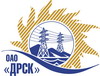 Открытое акционерное общество«Дальневосточная распределительная сетевая  компания»ПРОТОКОЛ ПЕРЕТОРЖКИПРЕДМЕТ ЗАКУПКИ: закрытый запрос предложений на право заключения Договора на выполнение работ для нужд филиалов ОАО «ДРСК» Лот 2 (закупка 238) -  Охрана зданий и помещений филиала ЮЯЭС с выводом сигнала на пульт (пультовая охрана). Плановая стоимость: лот 2 – 2 199 333,96 руб. без учета НДС. Указание о проведении закупки от 11.11.2014 № 289.	ПРИСУТСТВОВАЛИ: постоянно действующая Закупочная комиссия 2-го уровня ВОПРОСЫ ЗАСЕДАНИЯ ЗАКУПОЧНОЙ КОМИССИИ:В адрес Организатора закупки поступила 1(одна) заявка на участие в процедуре переторжки.Дата и время начала процедуры вскрытия конвертов с заявками на участие в переторжке: 10:00 часов местного времени 12.12.2014 г Место проведения процедуры вскрытия конвертов с заявками на участие в закупке: 675000, г. Благовещенск, ул. Шевченко 28, каб. 244.РЕШИЛИ:Утвердить протокол переторжки.Ответственный секретарь Закупочной комиссии 2 уровня                                    О.А.МоторинаТехнический секретарь Закупочной комиссии 2 уровня                                         О.В.Чувашова            №  99/УР-Пг. Благовещенск12 декабря 2014 г.Номер заявки Наименование участникаЦена заявки до переторжки, руб. Цена заявки после переторжки, руб.1ООО «Частное охранное предприятие «Флагман» 678900, Республика Саха (Якутия) г. Алдан, ул. Тарабукина, д. 67 Б2 195 981,16 руб. без НДС (НДС не предусмотрен)2 183 958,96 руб. без НДС (НДС не предусмотрен)б/нООО ЧОО «Центр-КБ+» 675000, Амурская обл. г. Благовещенск, ул. Ломоносова 179, оф. 3092 199 300,0 руб. без НДС (НДС не предусмотрен)Заявка не поступила